UNIVERSIDAD NACIONAL AUTÓNOMA DE MÉXICO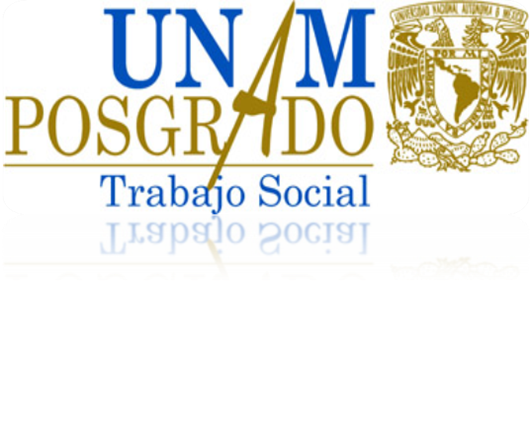 PROGRAMA DE MAESTRÍA EN TRABAJO SOCIALCARTA COMPROMISO DE DEDICACIÓN DE TIEMPO COMPLETO A LOS ESTUDIOS DE MAESTRÍAH. COMITÉ ACADÉMICO DEL PROGRAMA DE MAESTRÍA EN TRABAJO SOCIAL, UNAMP R E S E N T EPor este medio, manifiesto pleno conocimiento y aceptación de lo establecido en la Convocatoria para el ingreso al Programa de Maestría en Trabajo Social semestre 2020-2. Asimismo, me comprometo a que en caso de ser aceptado(a) en el Programa, dedicaré tiempo completo a las actividades académicas propias del plan de estudios de la Maestría en Trabajo Social, con registro 4171, hasta la obtención del grado en tiempo y forma. ____de junio de 2019Atentamente___________________Nombre y  firma